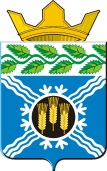 АДМИНИСТРАЦИЯКРАПИВИНСКОГО МУНИЦИПАЛЬНОГО РАЙОНАПОСТАНОВЛЕНИЕот 30.12.2015 г. №1342пгт. КрапивинскийО внесении изменений в постановление администрации Крапивинского муниципального района от 08.11.2013 г. №1627 «Об утверждении муниципальной программы «Управление муниципальными финансами Крапивинского муниципального района» на 2014 - 2018 годы»1. Внести в постановление администрации Крапивинского муниципального района от 08.11.2013 г. №1627 «Об утверждении муниципальной программы «Управление муниципальными финансами Крапивинского муниципального района» на 2014 - 2018 годы» (в редакции постановления администрации Крапивинского муниципального района от 05.11.2014 г. №1547, от 27.01.2015 г. №79, от 26.10.2015 г. №1118) следующие изменения:1.1. Внести в муниципальную программу «Управление муниципальными финансами Крапивинского муниципального района» на 2014-2018 годы (далее-муниципальная программа), утвержденную постановлением, следующие изменения:1.1.1 Позицию «Объемы и источники финансирования муниципальной программы в целом и с разбивкой по годам ее реализации» паспорта муниципальной программы изложить в следующей редакции:«»1.1.2. Раздел 4 муниципальной программы изложить в новой редакции согласно приложению №1 к настоящему постановлению.2. Обеспечить размещение настоящего постановления на официальном сайте администрации Крапивинского муниципального района в информационно-телекоммуникационной сети «Интернет».3. Настоящее постановление вступает в силу со дня подписания, за исключением положений, для которых настоящим пунктом установлены иные сроки вступления в силу.Положения паспорта муниципальной программы, раздела 4 текстовой части муниципальной программы в части ресурсного обеспечения на 2016 год, применяются к правоотношениям, возникающим при составлении и исполнении бюджета района, начиная с бюджета на 2016 год.4. Контроль за исполнением постановления возложить на первого заместителя главы Крапивинского муниципального района Т.И. Климину.ГлаваКрапивинского муниципального районаТ.Х. БиккуловПриложениек постановлению администрацииКрапивинского муниципального районаот 30.12.2015 г.№1342«4. Ресурсное обеспечение реализации муниципальной программы»Объемы и источники финансирования муниципальной программы в целом и с разбивкой по годам её реализацииОбъем бюджетных ассигнований на реализацию муниципальной программы составляет 273230,9 тыс. руб., в т. ч. по годам:-2014 год-96630,7 тыс. руб.-2015 год-79216,2 тыс. руб.-2016 год-52300,0 тыс. руб.-2017 год-22542,0 тыс. руб.-2018 год-22542,0 тыс. руб.из них:средства местного бюджета-260188,3 тыс. руб., в том числе по годам:-2014 год-94295,7 тыс. руб.-2015 год-75480,6 тыс. руб.-2016 год-49976,0 тыс. руб.-2017 год-20218,0 тыс. руб.-2018 год-20218,0 тыс. руб.иные не запрещенные законодательством источники:из них:средства федерального бюджета-4549,6 тыс. руб., в том числе по годам:-2015 год-1258,6 тыс. руб.-2016 год-1097,0 тыс. руб.-2017 год-1097,0 тыс. руб.-2018 год-1097,0 тыс. руб.средства областного бюджета-8493,0 тыс. руб., в том числе по годам:-2014 год-2335,0 тыс. руб.-2015 год-2477,0 тыс. руб.-2016 год-1227,0 тыс. руб.-2017 год-1227,0 тыс. руб.-2018 год-1227,0 тыс. руб.№п/пНаименованиемуниципальнойпрограммы,подпрограммы,мероприятияИсточник финансированияОбъем финансовых ресурсов, тыс. рублейОбъем финансовых ресурсов, тыс. рублейОбъем финансовых ресурсов, тыс. рублейОбъем финансовых ресурсов, тыс. рублейОбъем финансовых ресурсов, тыс. рублейОбъем финансовых ресурсов, тыс. рублей№п/пНаименованиемуниципальнойпрограммы,подпрограммы,мероприятияИсточник финансирования2014 год2015 год2016 год2017 год2018 год2018 год12345678Муниципальная программа «Управление муниципальными финансами Крапивинского муниципального района» на 2014-2018 годыВсего:96630,779216,25230022542,022542,0Муниципальная программа «Управление муниципальными финансами Крапивинского муниципального района» на 2014-2018 годыместный бюджет94295,775480,64997620218,020218,0Муниципальная программа «Управление муниципальными финансами Крапивинского муниципального района» на 2014-2018 годыиные не запрещенные законодательством источники:Муниципальная программа «Управление муниципальными финансами Крапивинского муниципального района» на 2014-2018 годыфедеральный бюджет01258,61097,01097,01097,0Муниципальная программа «Управление муниципальными финансами Крапивинского муниципального района» на 2014-2018 годыобластной бюджет2335,02477,01227,01227,01227,01Подпрограмма: «Обеспечение сбалансированности и устойчивости бюджетной системы Крапивинского муниципального района»Всего:96153,779029,55220022348,522348,51Подпрограмма: «Обеспечение сбалансированности и устойчивости бюджетной системы Крапивинского муниципального района»местный бюджет93818,775293,949876,020068,020068,01Подпрограмма: «Обеспечение сбалансированности и устойчивости бюджетной системы Крапивинского муниципального района»иные не запрещенные законодательством источники:1Подпрограмма: «Обеспечение сбалансированности и устойчивости бюджетной системы Крапивинского муниципального района»федеральный бюджет01258,61097,01097,01097,01Подпрограмма: «Обеспечение сбалансированности и устойчивости бюджетной системы Крапивинского муниципального района»областной бюджет2335,02477,01227,01022,01022,01.3 Мероприятие: Выравнивание бюджетной обеспеченности городских и сельских поселенийВсего:93818,775293,945796,018407,518407,51.3 Мероприятие: Выравнивание бюджетной обеспеченности городских и сельских поселенийместный бюджет93818,775293,945796,018407,518407,51.4Мероприятие: Осуществление органами местного самоуправления муниципальных районов полномочий органов государственной власти Кемеровской области по расчету и предоставлению дотаций бюджетам поселений за счет средств областного бюджетаВсего:2335,02477,01227,01227,01227,01.4Мероприятие: Осуществление органами местного самоуправления муниципальных районов полномочий органов государственной власти Кемеровской области по расчету и предоставлению дотаций бюджетам поселений за счет средств областного бюджетаиные не запрещенные законодательством источники:1.4Мероприятие: Осуществление органами местного самоуправления муниципальных районов полномочий органов государственной власти Кемеровской области по расчету и предоставлению дотаций бюджетам поселений за счет средств областного бюджетаобластной бюджет2335,02477,01227,01227,01227,01.5Мероприятие:Осуществление первичного воинского учета на территории, где отсутствует военный комиссариатВсего:01258,61097,01097,01097,01.5Мероприятие:Осуществление первичного воинского учета на территории, где отсутствует военный комиссариатиные не запрещенные законодательством источники:1.5Мероприятие:Осуществление первичного воинского учета на территории, где отсутствует военный комиссариатфедеральный бюджет01258,61097,01097,01097,01.6Мероприятие: Прочие межбюджетные трансферты общего характера бюджетам поселенийВсего:03773,64080,01660,51660,51.6Мероприятие: Прочие межбюджетные трансферты общего характера бюджетам поселенийместный бюджет03773,64080,01660,51660,51.7Подпрограмма:Обеспечение эффективного управления муниципальным долгом Крапивинского муниципального района.Всего:477,0186,7100,0150,0150,01.7Подпрограмма:Обеспечение эффективного управления муниципальным долгом Крапивинского муниципального района.местный бюджет477,0186,7100,0150,0150,01.8Мероприятие:Процентные платежи по муниципальному долгу Крапивинского муниципального района.Всего:477,0186,7100,0150,0150,01.8Мероприятие:Процентные платежи по муниципальному долгу Крапивинского муниципального района.местный бюджет477,0186,7100,0150,0150,0